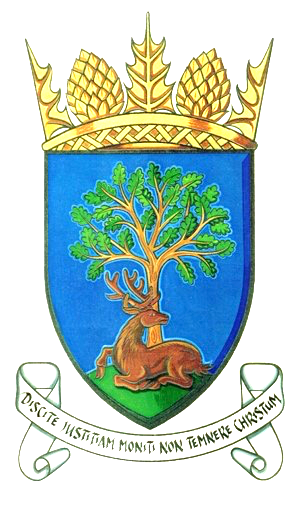 Royal Burgh of Falkland & Newton of Falkland Community CouncilMinutes of Meeting 11th September 2018 held at 7pm, Falkland Community HallPresent: Rod Crawford (in Chair), Margo Brunton, Doug Young, John Smith, Ken Laurie. Apologies:Gavin Lawson, Marion Robb, Stuart Pearson, Peter Burman, Claire McLeod.In Attendance:Councillors: Donald Lothian, Andy Heer, David McDairmid Residents: 2 individuals Police Officers: Emma Fisher, Phil Parker.Royal Burgh of Falkland & Newton of Falkland Community CouncilMinutes of Meeting 11th September 2018 held at 7pm, Falkland Community HallRoyal Burgh of Falkland & Newton of Falkland Community CouncilMinutes of Meeting 11th September 2018 held at 7pm, Falkland Community HallNext Meeting: 7pm Tuesday 9th October 2018 Venue: Falkland Community HallAgenda Item DiscussionAction3Declarations of InterestJohn Smith in relation to any items relating to Falkland Stewardship Trust, Falkland Society and Falkland War Memorial Trust.Noted4Minutes of Previous MeetingMinutes of the previous meeting were duly approvedNoted5Matters ArisingMatters arising from previous meeting not on agendaNil 6Police MattersPolice Report – comprehensive written report summarised by constable Emma FisherNoted7Action RegisterDischarge of effluent into burnJS gave brief update on progress.   Estate tendering for the necessary work to connect sewage to main sewer. In hope that work will be complete by end of winter.7Action RegisterIssue of surface water on High road, Hill road and at various points of the village. Apparently issue on High Road has been fixed by Fife Council.  Numerous blocked drains, East Port and Lomond Crescent cited as examples. It’s Fife Council’s responsibility to check on regular basis.7Action RegisterA review of the number and siting of grit bins is to be carried out in August and SeptemberCommunity Council would prefer all grit bins remain. Donald Lothian to give feedback to Fife Council.7Action RegisterOverhanging tree at old Backdykes roadDonald Lothian reported that housing services will carry out review and take action if appropriate.7Action RegisterPhone Box at NewtonJ.S. gave feedback, no progress as yet. Agenda Item DiscussionAction7Action RegisterArmistice CeremonyJ.S gave progress report.7Action RegisterConcern has been raised to the community council about safety of trees in grounds of Meadowfield House that border neighbouring propertiesKL reported that following an informal approach, householder gave reassurances that the trees are regularly assessed.  Matter closed.7Action RegisterLitter bins in cemetery always seem to be fullDonald Lothian to ask Fife Council to review frequency of emptying. Ongoing review7Action RegisterOld Town Hall saleKL has raised issue with Keith Winter re clock Tower is on Common Good Register no response received.7Resident’s IssuesDavid McDairmid’s Case ReportIn D McD’s absence nil reportedMargo Brunton’s Case ReportChristmas lights discount offer received from Blanchere.Christmas lights junction boxes to be inspectedRights of Way – Craig Gilbert wishes to replace a seat on path back of Old Backdykes RoadIt was decided no new lights are needed at this timeJS to liaise with electricianAgreed8Post Charrette Progress ReportA funding application has been made to Sustrans “Community Links” programme by KL for £325,134 to further the work of the recent charrette.  If successful, this will allow detailed designs to be developed in conjunction with members of the community.Another opportunity exists for securing funding for the construction of an “edge of village” carpark. The potential sites identified at the charrette will be subject to a robust option appraisal.  NotedNotedAgenda Item DiscussionAction9Planning, Listed Building and Conservation IssuesMr J McClymont, Clardale, High Street – erection of a wall - retrospective.Mrs M Dale, Mill House, Horsemarket – Listed building consent for replacement conservatory roof and installation of rooflight.Mr D Heaton-Armstrong, The Steading, Ladywell House – Single storey side/rear extension to dwelling house.Mrs L Robb 2 lomond Fields, Hill Road – Change of part of dwellinghouse (class9) to hairdressors (class 1) including installation of replacement doors. All noted no objections raised. PB to write to Fife Council raising Community Council objections10A.O.C.B.The proposed sale by NTS of Old Town HallKL explained the arrangements for the impending Community Council Elections KL to seek clarity from Fife Council re the building’s Clock Tower being on the Common Good Register11Matters of Interest for NotingNil Noted